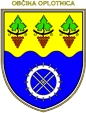 OBČINA OPLOTNICA O b č i n s k a    u p r a v aGoriška cesta 4, 2317 OPLOTNICAŠtevilka: 3528-4/2018-1Datum: 25.1.2018NAMERA O SKLENITVI NEPOSREDNE POGODBE O BREZPLAČNI UPORABI POSLOVNEGA PROSTORA
Na podlagi 53. člena Uredbe o stvarnem premoženju države in samoupravnih lokalnih skupnosti (Uradni list RS, št. 34/11, 42/12, 24/13, 10/14 in 58/16) Občina Oplotnica Goriška cesta 4, 2317 Oplotnica, dne 25.1.2018 objavlja naslednjo namero o sklenitvi neposredne pogodbe o brezplačni uporabi poslovnega prostora. Predmet pogodbe bo brezplačna uporaba prostora v objektu Večnamenske športne dvorane Milenij, stavba št. 1043, ki stoji na parcelni. št. 2491/12, k. o. Oplotnica, na naslovu Ulica Pohorskega bataljona 19, Oplotnica.VŠD Milenij (prostor bivšega vrtca) v velikosti 50 m2, ki se nahaja v pritličju zgradbe večnamenske športne dvorane Milenij, levo od glavnega vhoda (prej prostori vrtca), skupaj s souporabo sanitarij in skupnega predprostora.Prostor se v brezplačno uporabo da  za izvajanje nepridobitne dejavnosti društva mladinskega centra, ki je v javnem interesu občine in izvaja program dela, sofinanciran iz proračunskih sredstev, za čas do sprejema novega Odloka o oddaji poslovnih prostorov v najem in določitvi najemnin za poslovne stavbe; poslovne prostore ter uporabnin za garaže in parkirišča, pokrite in nepokrite površine, ki je v postopku sprejemanja.   Pogodba bo sklenjena po preteku 15 dni od dneva objave te namere na spletni strani Občine Oplotnica.Irena Cehtl, svetovalka                                                      Aleš Hren, direktor občinske uprave                                         Župan Matjaž Ortertel.: 02/845-09-00, faks.: 02/845-09-09, e-mail: obcina@oplotnica.si